ZAKLJUČEKDokončaj vse pretekle naloge.Izdelaj svoj projekt, v katerem mora biti:Vsaj 5 figurVsaka figura naj se gibljeUporabi 2 različni ozadjiV desnem spodnjem kotu klikni na izberi ozadje in klikni na želeno ozadje. To ozadje se ti bo pokazalo na odru. Izberi še eno ozadje in klikni nanj.Na levi strani se ti bodo pokazali ukazi za ozadja.Izbereš  zamenjaj ozadje in nato počakaj npr 5 s in ponovno zamenjaj ozadje. Ko menjaš ozadja izbereš želeno ozadje.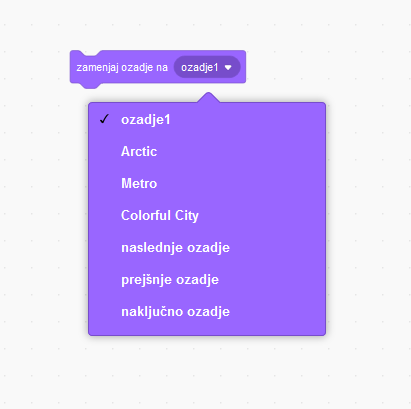 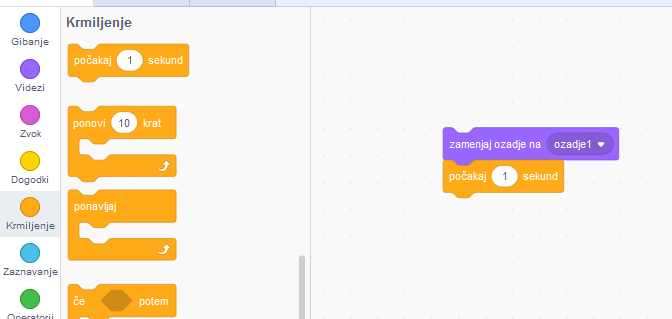 Lep pozdravučiteljica Božena